Обучение грамоте. 1 класс Учитель Кантарбаева Маргарита Райнгольдовна ЯНАО   г. СалехардБуква Щ.Звук [Щ].Тема урока: «Звук и буква Щ, щ »Тип урока: Изучение нового материала.Цели: познакомить с новыми буквами «Щ щ », дать представление детям о звуке «щ» как о непарном глухом, мягком звуке; формировать навыки чтения, умение работать с текстом; развивать речь учащихся, воспитывать любовь и бережное отношение к книгам.Этап урокаСодержаниеФормирование УУД1. Организационный момент.Здравствуйте. Давайте улыбнемся друг другу. Я думаю, что наш урок принесет всем радость общения друг с другом.Обеспечение учащимся организации их учебной деятельности.Эмоционально- положительный настрой на урок.2. Актуализация опорных знаний.-На какие две группы делятся все звуки? (Гласные и согласные)Согласны- На наш урок прилетел необычный гость. А кто  это  вы узнаете, когда прочитаем стихотворение   на   стр.60    . Кто автор этого произведения? (Самуил Яковлевич Маршак)      Читаем хором.       - Кто к нам прилетел?    (воробей)                               - У кого он побывал в гостях?       - У кого был на праздничном обеде?    (медведь)       - Кто его встретил агрессивно?       (крокодил) из зверей?- В какое время года птицам тяжелее всего?- Как мы можем им помочь?е бывают ?....карточка с согласнымиПознавательные УУД3. Работа над новым материалом.- Наш воробей не просто прилетел к нам в гости, он приготовил игру «Доскажи словечко» Капризные  сандалииОднажды  мне  сказали:- Боимся  мы  щекоткиСапожной  строгой….. (щетки)У  меня  пропал  носок,  Утащил  его …..     (щенок)Медведица  рыщет,Медвежат  под  ёлкой …… (ищет) - Вспомните,  какой  звук  чаще  всего  встречался  в  словах ?-ПОДУМАЙТЕ, какая  сегодня тема урока?- Как паровоз выпускает пар?                                                 (Щ-щ-щ)      слайд ЩЩЩЩЩПознавательные УУДСамостоятельное формулирование познавательной цели.4. Работа над артикуляцией звука.Загадка:  Полосатая злодейка                 Съест любого малыша:                 Пескаря, плотву, уклейку.                 Не проглотит лишь ерша .     (щука)       ЩУКА слайд Составьте схему. * - Разделите на слоги. - Произнесите первый звук в 1 слоге. Что можно сказать об этом звуке? - Каким цветом обозначим?* - В гости к нам приплыла еще одна рыба. На слайде  лещДогадались,  как она называется? ЛЕЩ             Составьте схему.Поставьте ударение.           (поставить нельзя, т.к. одна гласная)- Назовите последний звук в слове  «ЛЕЩ»- Охарактеризуйте его.ВЫВОД:  Согласный, шипящий, всегда мягкий, глухой. СЛАЙДКоммуникативные УУД.Сотрудничество учителя с детьми, высказывание своего мнения, обсуждение.5. Упражнение в произнесении звука.-Давайте поупражняемся к проговаривании этого звука.Коммуникативные УУД.Сотрудничество учителя с детьми.6. Физминутка.-Раз, два- выше головаТри, четыре - руки ширеПять, шесть - тихо сестьСемь, восемь- лень отбросить.7. Закрепление нового материала.Работа с учебником.-Открыли книги.-Найдите в верхнем правом углу печатную букву щ.-На что похожа это буква? Работа со слогами (читаем цепочкой).Познавательные УУД. Смысловое чтение.8. Дифференцированная работаЧтение текста в учебнике.Чтение рассказа про щуку.Заполняем окошечки.Познавательные УУД. Смысловое чтение.9. Игровые упражнения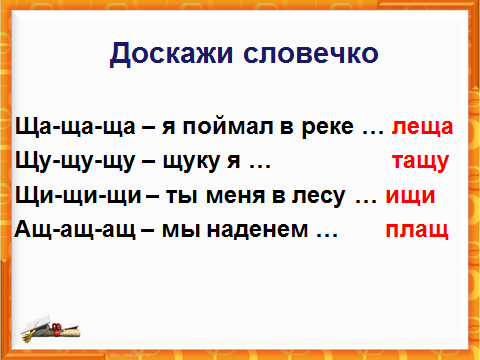 Коммуникативные УУД.10. Итог урока.- Что нового  и интересного узнали на уроке?-Что вы можете сказать про звук [щ’] и букву щ.- Придумайте слова со звуком [щ’] -Вспомните какую цель перед собой мы ставили в начале урока, достигли ли вы этой цели?Регулятивные УУД. Выделение и осознание учащимися того, что усвоили на уроке.Личностные УУД.Смыслообразование.11. Рефлексия-Ребята, мне хочется узнать, как вы себя чувствовали на уроке? -Хорошее ли у вас настроение?На экране: Познакомились:Узнали:Научились:Затруднялись:Понравилось: